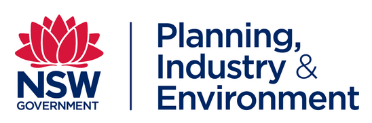 Memorandum of Understanding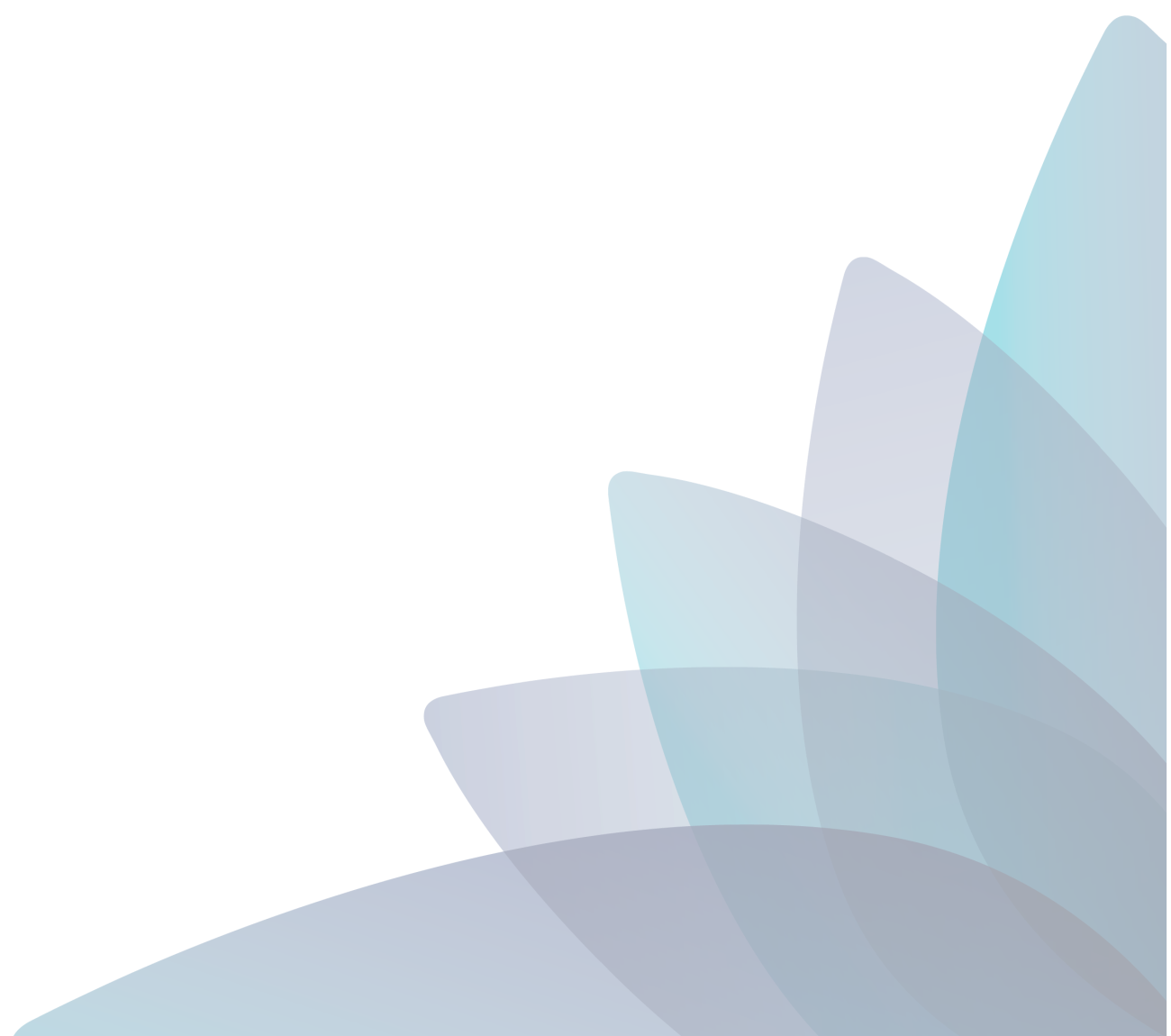 Partner :	<RECEIVING CLUSTER>Document Revision HistoryAgreement DetailsDefinitionsBackgroundIn accordance with Administrative Arrangements made on <DD MONTH YEAR>, a number of staff employed by <TRANSFERRING CLUSTER> were transferred to <RECEIVING CLUSTER> from <DD MONTH YEAR>.The staff transferred were those who are principally involved in the administration of legislation allocated to, or providing support to, the Minister <INSERT RELEVANT MINISTER>. These staff comprise the <TRANSFERRING DEPARTMENT> at <RECEIVING CLUSTER>.This Partnership Agreement sets out services that will be provided by the Provider to the Client. PurposeThe purpose of this Partnership Agreement is to authorise the Provider to provide services and establish the shared outcomes to be delivered and the terms on which those services are provided, governed and paid for, including:defining the services to be providedthe responsibilities of both parties in the provision of the servicesthe fees to be paid for the servicesproviding mechanisms to manage the relationship and ensure the early and satisfactory resolution of any service-related issues or disputes that arisepromoting a collaborative approach to working together for a shared outcome to minimise administrative and transactional costs to governmentproviding a framework within which changes or more detail of the scope of services and fees can be developed and agreed over time.Guiding PrinciplesThe Provider and The Client agree to implement this agreement in good faith and approach these arrangements with a mutual commitment to implementing the guiding principles outlined below: Principle	Shared outcomeServices and Fee schedule The Provider will provide to The Client services and perform the Provider Obligations set out in Schedule C and The Client will implement the Client Obligations set out in Schedule C in order to ensure efficient and timely delivery of the services. The Client and the Provider acknowledge and agree that service quality is determined by the effective timely execution by each party of their obligations under the agreementThe Client will pay The Provider the Standard Service Fee of $X per annum with invoices to be issued fortnightly or twice monthly in advance as agreed. In respect of payment by the Client of pass through costs (being the payroll, accounts payable, energy rebates etc payable on behalf of the Client by the Service provider). the Provider will provide all necessary supporting documentation together with the invoice to facilitate prompt payment of invoices.For the avoidance of doubt, the Provider shall not withhold payment of Client supplier invoices because a Provider invoice in respect of the reimbursement has not been paid.  The Standard Service Fee:may be varied by written agreement of the Deputy Secretaries/Executiveswill be reviewed if The Client supported headcount increases more than 10% or decreases more than 10% from the original headcountmay be adjusted for any change in Commonwealth or NSW law or <TRANSFERRING CLUSTER> or <RECEIVING CLUSTER> policy or requirement that impacts the cost-of-service provisionAnnual escalation will be applied to the fees equal to the annual escalation rates applied by NSW Treasury to, Operating or Labour Expenditure, for the relevant budget year and will be applied to the Standard Service Fee and Variable Fees from 1 July each year.The Client will pay monthly within 30 days of notice any Variable Fees for consumptive items consumed by the Client after 1 April as outlined in Schedule B.The Client will pay any Fees for Service for client-initiated projects in addition to the Standard Service Fee and Variable Fee.The Provider can pass onto The Client any reasonable material increases in the input costs charged to The Provider by subcontracted suppliers (e.g. a significant increase in license fees for software). The Provider must give three months’ notice to The Client prior to invoicing.Authority to deliver servicesThe Provider is authorised to provide the services that are the subject of this agreement in accordance with this agreement and section 65 of the Government Sector Employment Act 2013.The Provider has provided The Client with copies of its financial delegations, authorisations and processes (“finance framework") relating to payment of employee salaries and all accounts payable, the invoicing of services supplied, operation of bank accounts and collection of all accounts receivable.The Client authorises the Provider to act as agent for The Client for the payment of employee salaries and all accounts payable, the invoicing of services supplied and collection of all accounts receivable in accordance with the finance framework and will obtain all consents necessary from The Client’s employees. The parties agree to give each other 40 business days’ notice of any proposed changes to any parts of their respective finance frameworks that relate to the authority to act as The Clients agent.Relationship managementEach Party recognises that the framework set out in this Agreement promotes the shared interest of both parties and accordingly each party will:act in good faith to implement this Agreementtake steps to ensure employees and contractors are aware of and implement this Agreement. The Partnership Agreement Contract Managers will meet quarterly to discuss the operation of the Partnership Agreement.The parties agree that they will seek to identify and resolve any differences in accordance with the relationship management arrangements specified in the Agreement.  A new or temporary Partnership Contract Manager may be appointed by either nominated Executive informing their counterpart in writing of the new or temporary appointment.The Parties agree to:maintaining open channels of communicationadhere to agreed timeframestake necessary actions to ensure cost efficiencywork together to develop a culture of continuous improvement and innovationdeal promptly, efficiently, and professionally with any Service delivery issues, including by escalating issues in accordance with this Agreement.Issues ManagementIssues management in the first instance will be dealt with by the Partnership Contract Managers.Issues of concern that cannot be resolved by the Partnership Contract Managers                       may be escalated to be resolved by the Provider Deputy Secretary and The Client Nominated Executive. The Provider agrees that if it becomes aware that it is unable to or is likely to be unable to meet its commitments in relation to a critical component, it will as soon as reasonably practicable notify The Client’s Nominated Executive to resolve the issue.Document ManagementThe Parties agree that each Party will provide the other copies of records or information as may be reasonably required to assist in the performance of any matter under this Agreement.In relation to critical components, the Parties will ensure that all relevant documents or information are provided by mutually agreed due dates.Each Party will manage documents it holds in accordance with its obligations under the State Records Act 1998.Each Party will manage personal information in accordance with its obligations under the Privacy and Personal Information Protection Act 1998 and where applicable the Health Records and Information Privacy Act 2002.The Parties will assist each other to their legislative and other requirements.Confidential InformationThe Parties agree to ensure that any Confidential Information received under this Agreement and in the provision of the Services, remains confidential subject to any legal requirement to disclose the information.The Parties agree to notify each other in the event of disclosure of Confidential Information subject to a requirement under law.The Client and the Provider have determined that  specified employees of The Provider are employees of both agencies under section 65 of the Government Sector Employment Act 2013 for the purposes of deciding access under and in accordance with the Government Information (Public Access) Act 2009, for undertaking internal reviews, and external reviews under the Privacy and Personal Information Protection Act 1998,  and for investigating reports or wrong doing under the Public Interests Disclosures Act 1994 . Commencement, Term and Legal EffectThis Agreement does not create a legally enforceable contractual relationship between the Parties.This Agreement does not affect any requirement of the Parties to comply with legislative requirements or applicable NSW Government policies.This Agreement commences on and ends on the dates set out in the Key Details.This Agreement may be executed in counterparts.VariationThis Agreement may be varied by agreement in writing between the Provider and The Client’s nominated Executive.The Parties acknowledge that it may be necessary to vary the Agreement due to changes with the external environment, including changes to Government priorities, resourcing, and corporate systems to ensure that delivery of the Services is not disrupted and are responded to appropriately.The Provider may change the nature of the services from time to time by providing notice to The Client at least three months in advance including retiring support for some platforms, changes and enhancements to service processes or changing the preferred product for a service outcome.TerminationThis Agreement may be terminated by either Party by giving at least three months written notice to the other Party. If The Client provides notice of termination it must:make payments in accordance with the Agreement until the date of terminationpay for all costs reasonably incurred before notice of termination was providedwhere the termination date does not align with the payment schedule make a pro-rata payment for the period in which services were providedpay all reasonable costs associated with any required transitional arrangements, including without limitation, the costs of transferring records to The Client or a new service provider.If the Provider provides notice of termination it must pay all reasonable costs associated with any required transitional arrangements, including without limitation, the costs of transferring records to The Client or a new service provider.Execution Clauses<TRANSFERRING CLUSTER><RECEIVING CLUSTER>SCHEDULE A – Breakdown of FeesAnnual Fee Schedule YYYY-YYYYSCHEDULE B – Pass through and consumptive FeesSupported Headcount – <RECEIVING CLUSTER> occupied roles on platforms supported by <TRANSFERRING CLUSTER> Corporate Services. This list is produced based on the best available information but is not exhaustive or limiting. Prices are set as at <DD MONTH YYYY> but subject to reasonable change as per clauses above.Consumptive CostsPass-through CostsSCHEDULE C – Services OverviewThis overview provides a summary of the Service, Provider Obligations, Client Obligations, Shared Outcome and Performance Indicators.  Schedule of Services Provided to <RECEIVING CLUSTER> by <TRANSFERRING CLUSTER>Provider:<TRANSFERRING CLUSTER>DateVersionAuthorRevision summary DD/MM/YYYY0.1Director Client ServiceFirst draftThe ProviderProvider NameThe Crown in right of the State of New South Wales acting through the <TRANSFERRING CLUSTER> (ABN <INSERT DETAIL>).The Crown in right of the State of New South Wales acting through the <TRANSFERRING CLUSTER> (ABN <INSERT DETAIL>).Provider ExecutiveAgency/Group<INSERT DETAIL>Provider ExecutiveAddress<INSERT DETAIL>Provider ExecutiveName<INSERT DETAIL>Provider ExecutivePosition<INSERT DETAIL>Provider ExecutiveAddress<INSERT DETAIL>Provider ExecutiveMobile<INSERT DETAIL>Provider ExecutiveEmail<INSERT DETAIL>Partnership Contract ManagerName<INSERT DETAIL>Partnership Contract ManagerPosition<INSERT DETAIL>Partnership Contract ManagerMobile<INSERT DETAIL>Partnership Contract ManagerEmail<INSERT DETAIL>The ClientClient Name<RECEIVING CLUSTER> (ABN <INSERT DETAIL>)<RECEIVING CLUSTER> (ABN <INSERT DETAIL>)Client ExecutiveAgency/Group<INSERT DETAIL>Client ExecutiveAddress<INSERT DETAIL>Client ExecutiveName<INSERT DETAIL>Client ExecutivePosition<INSERT DETAIL>Client ExecutiveAddress<INSERT DETAIL>Client ExecutivePhone<INSERT DETAIL>Client ExecutiveEmail<INSERT DETAIL>Partnership Contract ManagerName<INSERT DETAIL>Partnership Contract ManagerPosition<INSERT DETAIL>Partnership Contract ManagerMobile<INSERT DETAIL>Partnership Contract ManagerEmail<INSERT DETAIL>Key DetailsIn Scope ServicesThe services set out in Schedule CTerm of Memorandum of Understanding<DD MONTH YEAR> to <DD MONTH YEAR> (except for those services performed under s.65 of the Government Sector Employment Act 2013 which start on the date that both Secretaries have executed the s.65 instrument)FeesRefer to Schedule A for breakdown of costsFees will be comprised of Fixed and Variable FeesThe Standard Service Fee shall be the fixed annual fee for the provision or services irrespective of consumptionVariable Fees shall be the fees charged for items identified for payment on a consumptive basis plus any pass-through fees incurred by the Provider on behalf of The Client. Pass through and consumptive fees are shown in Schedule B. MoUThis Memorandum of UnderstandingMoUThis Memorandum of UnderstandingConfidential InformationAll financial information, commercial in confidence or other sensitive information of whatever description and in whatever form which:is by its nature confidential; oris marked as confidential or otherwise identified as confidential by either Party; oris derived or produced partly from the Confidential Information.The Parties<TRANSFERRING CLUSTER> (<TRANSFERRING CLUSTER ABBREV.>) and <RECEIVING CLUSTER> (<RECEIVING CLUSTER ABBREV.>).Signed for and on behalf the <TRANSFERRING CLUSTER> Signed for and on behalf the <TRANSFERRING CLUSTER> Signed for and on behalf the <TRANSFERRING CLUSTER> SignatureSignatureDate<NAME>
<TITLE><CLUSTER>
<NAME>
<TITLE><CLUSTER>
Signed for and on behalf the <RECEIVING CLUSTER>  Signed for and on behalf the <RECEIVING CLUSTER>  Signed for and on behalf the <RECEIVING CLUSTER>  SignatureSignatureDate<NAME>
<TITLE><CLUSTER><NAME>
<TITLE><CLUSTER><TRANSFERRING CLUSTER> Service Fee Schedule for <RECEIVING CLUSTER>TotalMonthly Charge(exc GST)Finance and Service Centre$X$XProcurement$X$XHuman Resources$X$XLegal$X$XGovernance $X$XBusiness Information Systems$X$XAccommodation (Facilities and Fleet)$X$XTotal$X$XMyHQ (ERP platform and application)MyHQ (ERP platform and application)Measurementper supported headcountCosting$X per supported headcount (monthly)$X per supported headcount (annual)SAP Licences for ERPSAP Licences for ERPMeasurementper supported headcountCosting$X per supported headcount (annual) (first year only)$X per supported headcount (annual after Year 1)Microsoft Office 365 including E3 licence (does not include Teams audio costs - see below pass-through)Microsoft Office 365 including E3 licence (does not include Teams audio costs - see below pass-through)Measurementper supported headcountCosting$X (monthly)$X (annually)CS Connect – Cost Centre ManagerCS Connect – Cost Centre ManagerMeasurementper supported headcount – cost centre managers onlyCosting$X (monthly)$X (annually)CS Connect – Non-ManagerCS Connect – Non-ManagerMeasurementper supported headcountCosting$X (monthly)$X (annually)CS Connect – IT FulfillerCS Connect – IT FulfillerMeasurementper supported headcountCosting$X (monthly)$X (annually)Success FactorsSuccess FactorsMeasurementper supported headcountCosting$X (monthly)$X (annually)Recruitment – till SF go liveRecruitment – till SF go liveMeasurementper supported headcountCosting$X (monthly)$X (annually)Fleet Services – pool vehiclesFleet Services – pool vehiclesMeasurementCents per kilometre dependent on vehicle typeCosting<INSERT DETAIL>Expense 8Expense 8Measurementper transactionCosting$XCiscoCiscoMeasurementper supported headcountCosting$X per supported headcount (monthly)$X per supported headcount (annual)Additional Cisco units will be costed at time of request ComputersComputersMeasurementThe nominated cost centre by the business unit, will meet 100% of the upfront cost of computers at time of purchase.Costing<INSERT DETAIL>Mobile phones and devicesMobile phones and devicesMeasurementThe nominated cost centre by the business unit, will meet 100% of the upfront cost of mobile devices at time of purchase.Monthly charges will be billed to the nominated cost centre.CostingAs per CS Connect service catalogue<INSERT DETAIL>Current monthly costingsVoice services are $X / XMB  Data services $X / XGB shared data pack (modems, tablets, sims for laptops)Additional subscription softwareAdditional subscription softwareMeasurementPer application deployedCostingAs per CS Connect service catalogue<INSERT DETAIL>New Digital Assets (websites, functions etc)New Digital Assets (websites, functions etc)MeasurementDevelopment and Maintenance per annumCostingDevelopment (as quoted) fee for serviceRemote accessRemote accessMeasurementPer supported employeeCosting$X per person p.a. for Check point VPNAdditional Firewalls and private network calculated per requirementStatutory accounts and audit support (does not include Audit Office fees or MyHQ costs of setting up a separate companyStatutory accounts and audit support (does not include Audit Office fees or MyHQ costs of setting up a separate companyMeasurementPer additional company created postCostingTo be advised based on complexity of entity being servicedFraud analytics serviceFraud analytics serviceMeasurementmonthly flat feeCosting$XFleet servicesFleet servicesMeasurementMonthly invoice of SG Fleet or Smartfleet are passed through directly to the business as owners of the fleet vehiclesFieldglass (platform for contingent labour)Fieldglass (platform for contingent labour)Measurementper total contingent Labour spendCostingX%Kelly OCG (Managed Service provider for contingent labour)Kelly OCG (Managed Service provider for contingent labour)Measurementper total contingent Labour spendCostingX%Manpower (MSP for contingent labour)Manpower (MSP for contingent labour)Measurementper total contingent Labour spendCostingX%Utilities Utilities Measurementper invoice charges based on consumption costsAccounts PayableAccounts PayableMeasurementPenalty fee for late payment due to customer’s delayAccounts Receivable Accounts Receivable MeasurementThird party fees and charges (for e.g. banking fees for accounts)Debt CollectionDebt CollectionMeasurementFee for dunning run and debt recovery services (not currently provided)Loans and Grants module maintenanceLoans and Grants module maintenanceMeasurementmonthly flat feeCosting$X Storage and Hosting (AWS/Azure)Storage and Hosting (AWS/Azure)MeasurementMonthly cost based on usageCostingPer consumptive charge – monthly spreadsheet to be providedEmployee Assistance ProgramEmployee Assistance ProgramMeasurementMonthly cost based on usageCostingPer consumptive charge – monthly spreadsheet to be providedFinanceFinanceFinanceFinanceServiceShared Outcomes to be achievedClient ObligationProvider ObligationAccounts Payable and Payments Processing Services (SC)Vendor and employee expense payments are paid correctly and on time • Creation of approved purchase orders before delivery of goods and services• Ensure suppliers deliver a compliant invoice• Must ensure that all PO related invoices are Goods Receipted in a timely manner and GR number is provided to Accounts Payable.• All non-PO related invoices must be entered into MYHQ and approved in a timely manner by correct financial delegates.• End to end invoice processing and payment.• Provide a monthly schedule of payments with sufficient detail.• Work to identify issues delaying payments and follow up with appropriate staff at Client agency for resolution.Prompt payment of invoices to suppliers within agreed terms.Manage Vendor Master FileVendor and Customer Master data is up to date• Compliant requests are submitted in prescribed format• Create and amend all master data for vendors and customers within the ERP.Accounts Receivable ServicesOn time receipt of revenue• Submit requests for customer or vendor creation or changes via the online request form within MyHQ• Ensure mandatory attachments are sourced from customer or vendor and submitted with request, where applicable• Invoices, refunds and adjustments released within 48 hours of approval• Processing of cash receipt payment files from bank completed dailyTravel and Expense ManagementPurchase Card data is acquitted in a timely manner• Ensure staff adhere to Purchase Card policy and guidelines• Ensure Purchase Card applications and amendments are submitted using the online portal • Ensure all transactions in Expense8 are acquitted with tax invoices attached and approved within 30 business days of transaction date• Process travel-related expenditure and manage administration of travel booking system (FCM and Expense8).General Ledger Management  Maintain complete and accurate financial data • Journals posted are compliant and include correct approvals and supporting documentation• Interface files for deposits and journaling should balance• Actions (e.g. reconciliations) noted to be taken and updated by following month• Processing GL journals• Balance sheet reconciliations• Actioning items on Balance Sheet account• Crown data returns• End of year employee leave and statutory returnsManage the Maintenance of Fixed Asset RegisterCorrect recognition and valuation of fixed assets, including all data required for reporting and compliance purposes• Provide timely information and advice on fixed assets including disposals; acquisitions; assessment of fair value; useful life of assets; asset attributes required for revaluations. Review and sign-off on reconciliations• Maintaining the fixed asset (tangible and intangible) register including the related activities of asset setup, disposals, transfers, reconciliation of fixed asset system, maintenance and review of depreciation, and organise and account for asset revaluations and impairments.• Provision of advice, such as capitalisation• Provide data for financial statement preparation and for audit workpapers.Manage Fixed Asset StocktakeCorrect recognition and valuation of fixed assets, including all data required for reporting and compliance purposes• Perform stocktake of assets, advise if assets are in use or reassessed as non-operational or non-functional to be decommissioned. Approve any asset write-offs in accordance with delegations• Organise annual fixed asset stocktake and related activities. • Timely update fixed assets register with asset adjustments. Provide Audit SupportAudit queries are addressed in a timely manner• Timely response to audit queries, including provision of requested documentation to Audit Office and Provider that substantiates numbers/disclosures in financial statements.• Manage external audit (early close and year-end) processes.Cashflow ManagementCashflow requirements are accurately forecast and reported Cash forecast completed in a timely and accurate manner and updated on a monthly basis (same date as monthly financial close) as well as commentary as to any material changes from previous months forecast• Upload cash forecast to <RECEIVING CLUSTER> System Payment of vendors • Ensure daily bank statements are processed into MyHQ Provide funds management ServicesOperating funding requirements are managed in an efficient manner• Client is responsible to act appropriately in line with cashflow forecasting information requirements provided by Provider• Management and operation of the customers’ bank accounts. Provision of information to support cashflow forecasting and payment processing services to support <RECEIVING CLUSTER> drawdowns.BankingCorrect processes for reconciliation of cash performed• Ensure that bank statements are uploaded and processed daily.Bank Reconciliations completed on a monthly basis and investigations of discrepancies undertaken and reported accordingly statutory tax returns.Financial Policies and ProceduresCorrect application and disclosure in accordance with policies and procedures• Compliance with policies is the accountability of client agencies.Develop, implement and maintain the Clients financial policies and procedures applicable to all reporting entities.Tax ManagementCompliance with all statutory (state and federal) taxation requirements• BAS Payments to ATO must be received from external agencies within 5 working days after lodgement for agencies under this agreement•Administer Payroll Tax Accounting and Lodgement•Manage and process tax component of transactions and prepare related statutory tax returns.Budgeting & ForecastingConvey Cluster and NSW Treasury Budget timetable Provide information (budget, forecast and analysis) and support LEC funding and hiring decisions Assist with and highlight any Establishment issues Provide advice to Executives (Director level and above) on areas where efficiency gains can be achieved Provision of efficient, user friendly budgeting and forecasting tools Management of budget and forecasting information including uploads to required financial systems  Work with Groups and Agencies to support the implementation of Outcome Budgeting Framework (OBF) Provide financial numbers support in the development of Group and Agency Business Plans that link programs to State Outcomes Provide strategic financial advice relating to business case development (including New Policy Proposals (NPPs) and success rate) including formal lodgement of approved business cases Provide advice on the development of strategies to manage Capital Authorisation Limits (CAL) pressures Provide support and input into Financial Risk Assessments Central liaison between the business and NSW Treasury, iNSW, Leadership line for all budgeting and forecast reporting and analysis requests, providing advice and guidanceProvide a financial planning framework Assist in forecasting performance across the yearBuild tools necessary to assess and determine the effectiveness and efficiency of programs​Advisory servicesActively supporting and providing advice to our customers on the financial implications of their actions, driving recommendations for best outcomes, focusing on business viability, funding and operational issues whilst being a conduit between business and Corporate Finance, the <TRANSFERRING CLUSTER> Executive and <RECEIVING CLUSTER>Participate in the customer’s executive committee for capital investment projects (as required) Provide advice and support regarding allocation and documenting of minor capital allocations, and what can be capitalised Provision of strategic financial advice pertaining to but not limited to matters relating to future funding challenges, modelling projected establishment changes, etc Assist in the development of Budget Estimates, Parliament Enquiries and House Folder Notes as required Provide advice on Cabinet minutes, NSW Treasury processes, Audit issues as required Support requests for Audit and Risk Committees (ARC) and Auditor requests Support Legal, Governance & Risk for GIPA Act responses as required Provide support in implementing new accounting / mandated policies / legislative requirements and external reporting, financial statutory and regulatory compliance Provide advisory services on performance monitoring and reporting processes to support comprehensive outcomes assessment & sound business decisions Provide guidance agencies to develop/refine appropriate Program Performance Measures for robust program assessment Review business cases to ensure they are in line with NSW Treasury Guidelines, INSW Assurance framework and ICT frameworks Provide support and advice for external funding requests to enable efficient prioritisation of proposals Communicate outcomes of business case submitted and provide feedbacknil - advisory services prepared by ClientPRIME inputting, both FBPs, actuals and forecasts. Timely preparation of accurate financial data or preparation of robust FBPs, including information provision & reviewTimely turnaround of requests including approvals and endorsement of information provided including adherence to <TRANSFERRING CLUSTER> timetablesPreparation of actuals and projections ready for lodgement into PrimePreparation of FBPs (eg NPPs, PTAs, Carry Forwards) and supporting informationAssist with inquiries from <RECEIVING CLUSTER> (eg TSSA, cluster teams)Financial Accounting and Financial reporting, including provision of information for inclusion in year-end financial statements and audit purposes  Ensures accuracy of financial data between the agency and entities including transparent approvals and reporting Timely turnaround of requests including review, approvals and endorsement of information provided including adherence to <TRANSFERRING CLUSTER> timetables. Advise and approve accounting position/treatment on any new and/or complex transaction. Lead any implementation/assessment of new accounting standards.Manage compliance with statutory financial reporting requirements including legislative compliance and applicable policies including AASB's.Support the client in determining accounting treatment of any new/complex transaction and in assessing the impact of new accounting standardsPayrollPayrollPayrollPayrollServiceShared Outcomes to be achievedClient ObligationProvider ObligationProvide Payroll Processing, incorporating:
Processing on-cycle payroll
Transmitting the bank file
Managing salary packaging
Administering deduction and garnishee order
Processing off-cycle payroll
Preparing payroll reportsManagement and administration of all processes related to employee payroll, benefits, leave and attendance. This ensures clients' employees are paid according to individual employment conditions and legislative requirements. Ensure accurate and timely information is submitted using ESS / MSS where available or CS Connect to log requests.
Ensure requests are submitted in line with the payroll calendar scheduleEnsure all information required for the payroll is processed in line with the payroll calendar schedule
Ensure bank files are submitted each Thursday for the fortnightly payProvide Superannuation Processing and updates, incorporating:
Administering superannuation fund set-up
Processing superannuation payments
Managing superannuation (Defined Benefits) annual review
Conducting superannuation reconciliation
Processing superannuation changes including salary sacrifice 

Management and administration of all processes related to employee payroll, benefits, leave and attendance. This ensures clients' employees are paid according to individual employment conditions and legislative requirements. Ensure accurate and timely information is submitted using ESS / MSS where available or CS Connect to log requests.Ensure all information required for the payroll is processed in line with the payroll calendar scheduleProvide Leave and attendance incorporating:
Processing timesheets
Administering Work Schedule's (Time)
Calculating casual Long Service Leave
Processing recreation leave and RDO cash outs
Completing leave reconciliations
Processing military leave request
Processing paid parental leave request
Processing and reconciling purchased leave
Processing and managing leave requestsManagement and administration of all processes related to employee payroll, benefits, leave and attendance. This ensures clients' employees are paid according to individual employment conditions and legislative requirements. Ensure accurate and timely information is submitted using ESS / MSS where available or CS Connect to log requests.
Ensure requests are submitted in line with the payroll calendar scheduleEnsure all information required for the payroll is processed in line with the payroll calendar scheduleProvide Remuneration Administration incorporating:
Overpayments processing and recovery 
Administering increment adjustments
Administering temporary assignment allowance's
Processing payroll payment amendment
Processing paid parental leave request - including management of government paid parental scheme
Processing timesheets including - Flex timesheets
Processing keeping in touch days                                                                     Administration of Board member appointments and payments Management and administration of all processes related to employee payroll, benefits, leave and attendance. This ensures clients' employees are paid according to individual employment conditions and legislative requirements. Ensure accurate and timely information is submitted using ESS / MSS where available or CS Connect to log requests.
Ensure requests are submitted in line with the payroll calendar scheduleEnsure all information required for the payroll is processed in line with the payroll calendar scheduleProvide Payroll Production incorporating:
Conducting final payroll quality checks
Executing payroll
Emailing payslips sent
Submitting Single Touch Payroll file to ATO
Conducting post pay data reconciliation
Administering the Payroll ScheduleManagement and administration of all processes related to employee payroll, benefits, leave and attendance. This ensures clients' employees are paid according to individual employment conditions and legislative requirements. Ensure accurate and timely information is submitted using ESS / MSS where available or CS Connect to log requests.
Ensure requests are submitted in line with the payroll calendar scheduleEnsure all information required for the payroll is processed in line with the payroll calendar scheduleProvide Payroll Administration End of Financial Year Activities (EOFY) incorporating:
Reconciling general ledger
Submit EOFY Single Touch Payroll file to ATOManagement and administration of all processes related to employee payroll, benefits, leave and attendance. This ensures clients' employees are paid according to individual employment conditions and legislative requirements. Ensure accurate and timely information is submitted using ESS / MSS where available or CS Connect to log requests.Ensure all information required for the payroll is processed in line with the payroll calendar schedule
Ensure all information is reconciled and files are submitted in line with ATO timeframesProvide Annual Payroll Processing incorporating:
Managing Superannuation (Defined Benefits) Annual Review
Updating ATO Tax Table changes
Reviewing unpaid annual leave loading data
Updating FBT and reportable superannuation data
EOFY Fringe Benefit Tax (FBT) year reporting (31 March)
Administering SOORT and General Award adjustment
Management and administration of all processes related to employee payroll, benefits, leave and attendance. This ensures clients' employees are paid according to individual employment conditions and legislative requirements. NilEnsure all updates are processed in the ERPProvide Workflow AdministrationManagement and administration of all processes related to employee payroll, benefits, leave and attendance. This ensures clients' employees are paid according to individual employment conditions and legislative requirements. Ensure accurate and timely information is submitted using ESS / MSS where available or CS Connect to log requests.
Ensure establishment data is correctEnsure all information required for the payroll is processed in line with the payroll calendar scheduleManage Payroll administration EnquiriesManagement and administration of all processes related to employee payroll, benefits, leave and attendance. This ensures clients' employees are paid according to individual employment conditions and legislative requirements. Ensure all enquiries are logged through CS Connect
Ensure staff know how to log enquiries through CS ConnectEnquiries are responded to in line with the payroll calendar scheduleProvide Employee data management incorporating:
Maintaining employee personal data
Managing record retrieval
Maintaining employee master data
Administering data security
Managing record retentionManagement of all employee administration processes throughout the employee lifecycle. This ensures data and information relating to clients' employees are correctly maintained, and client agencies have accurate information regarding their workforce. Ensure accurate and timely information is submitted using ESS / MSS where available or CS Connect to log requests.
Ensure requests are submitted in line with the payroll calendar scheduleEnsure all information required for the payroll is processed in line with the payroll calendar scheduleProvide Staff Movements Processing incorporating:
Processing internal movements (within cluster)
Processing employment status changes
Processing internal transfers (outside cluster within system)
Processing secondments
Managing data privacy requirements 
GEN creation, maintenance and reconciliation Management of all employee administration processes throughout the employee lifecycle. This ensures data and information relating to clients' employees are correctly maintained, and client agencies have accurate information regarding their workforce. Ensure accurate and timely information is submitted using ESS / MSS where available or CS Connect to log requests.Ensure all information required for the payroll is processed in line with the payroll calendar scheduleOnboarding and Offboarding Employee incorporating:
Setting up onboarding for new employee
Processing offboarding of employees
Processing extension of contract (secondments, temps and casuals)
Calculating voluntary termination estimates change to calculating termination estimates 
Processing requests for Prior Service RecognitionAdminister leave balance transfer and service history recognitionManagement of all employee administration processes throughout the employee lifecycle. This ensures data and information relating to clients' employees are correctly maintained, and client agencies have accurate information regarding their workforce. Ensure requests are submitted in line with the payroll calendar schedule
Ensure accurate and timely information is submitted using ESS / MSS where available or CS Connect to log requests.Ensure all information required for the payroll is processed in line with the payroll calendar scheduleManage employee administration enquiriesManagement of all employee administration processes throughout the employee lifecycle. This ensures data and information relating to clients' employees are correctly maintained, and client agencies have accurate information regarding their workforce. Ensure all enquiries are logged through CS Connect
Ensure staff know how to log enquiries through CS ConnectEnquiries are responded to in line with the payroll calendar scheduleProvide Workers Compensation payroll administration incorporating:
Provision of 52 weeks earning report to the client
Processing payment and leave administrationPayroll transactional processing of workers compensation payments and associated leave administration. This supports the work, health and safety team to ensure that workers receive the correct claim payments and provision of leave.Ensure requests are submitted in line with the payroll calendar schedule
Ensure accurate and timely information is submitted using ESS / MSS where available or CS Connect to log requests.Ensure all information required for the payroll is processed in line with the payroll calendar scheduleProvide Organisational Unit Maintenance incorporating:
Creating, maintaining and delimiting organisational units, including organisational unit to cost centre relationshipsAdministration and maintenance of organisational structures and roles in ERP systems. This ensures that organisational structures are correct for the purposes of workflow, delegations and financial management. Ensure accurate and timely information is submitted using ESS / MSS where available or CS Connect to log requests.
Regular reviews of your organisational structure to ensure accuracyEnsure all information required for the payroll is processed in line with the payroll calendar scheduleProvide Role Maintenance incorporating:
Creating, maintaining and delimiting positions including delegations, standard security roles, cost centre manager relationships, locations codes against positions (building)
Maintaining non-standard security roles to positions (subject to additional approvals)
Creating, maintaining and delimiting objects (e.g. ANSCO, PCAT etc)Administration and maintenance of organisational structures and roles in ERP systems. This ensures that organisational structures are correct for the purposes of workflow, delegations and financial management. Ensure accurate and timely information is submitted using ESS / MSS where available or CS Connect to log requests.
Regular reviews of your organisational structure to ensure accuracy
Ensure requests are submitted in line with the payroll calendar scheduleEnsure all information required for the payroll is processed in line with the payroll calendar scheduleChange Plans and Organisational Realignment incorporating:
Providing client advice regarding system requirements pertaining to organisational structure
Creating, maintaining and delimiting organisational structuresAdministration and maintenance of organisational structures and roles in ERP systems. This ensures that organisational structures are correct for the purposes of workflow, delegations and financial management. Ensure accurate and timely information is submitted using ESS / MSS where available or CS Connect to log requests.
Regular reviews of your organisational structure to ensure accuracy
Ensure requests are submitted in line with the payroll calendar scheduleEnsure all information required for the payroll is processed in line with the payroll calendar scheduleManage Establishment Administration enquiriesAdministration and maintenance of organisational structures and roles in ERP systems. This ensures that organisational structures are correct for the purposes of workflow, delegations and financial management. Ensure all enquiries are logged through CS Connect
Ensure staff know how to log enquiries through CS ConnectEnquiries are responded to in line with the payroll calendar scheduleRun and produce payroll reporting incorporating: 
Pre payroll validation reportsProvision of payroll reporting to ensure accurate payrolls and seasonal audit reports produced to ensure compliance measures are met.Ensure accurate and timely information is submitted using ESS / MSS where available or CS Connect to log requests.
Ensure requests are submitted in line with the payroll calendar scheduleEnsure all information required for the payroll is processed in line with the payroll calendar scheduleRun and produce costing reporting incorporating:
Ad hoc costing reports and analytics on requestProvision of payroll reporting to ensure accurate payrolls and seasonal audit reports produced to ensure compliance measures are met.Ensure accurate and timely information is submitted using ESS / MSS where available or CS Connect to log requests.
Ensure requests are submitted in line with the payroll calendar scheduleEnsure all information required for the payroll is processed in line with the payroll calendar scheduleRun and produce audit reports incorporating:
Seasonal audit reportsProvision of payroll reporting to ensure accurate payrolls and seasonal audit reports produced to ensure compliance measures are met.Timely response to audit queries, including provision of requested documentation to Audit Office and Provider that substantiates numbers/disclosures in financial statements.Manage external audit (early close and year end) processesManage Payroll reporting enquiriesProvision of payroll reporting to ensure accurate payrolls and seasonal audit reports produced to ensure compliance measures are met.Ensure all enquiries are logged through CS Connect
Ensure staff know how to log enquiries through CS ConnectEnquiries are responded to in line with the payroll calendar scheduleProcurementProcurementProcurementProcurementServiceShared Outcomes to be achievedClient ObligationProvider ObligationProvide guidance on general purchasing and procurement The objective is to ensure that the correct procurement process is followed, and that optimal value for money is achieved during the process of procuring/purchasingEnsure early engagement with the procurement team to allow timely development of procurement strategy and market engagementEnsure the procurement of goods and services in accordance with:   a) any policies and directions of the Board that apply to the agency, and   b) the terms of its accreditation by the Board, and   c) the principles of probity and fairness;Provide guidance with SME and Regional Procurement Policy andAboriginal Procurement-  comply with the SME and Regional Procurement Policy to support the participation of SMEs and regional business in goods and services procurement -  comply with the Aboriginal Procurement Policy to support opportunities for Aboriginal people through government procurement activitiesEnsure compliance with SME and Regional Procurement Policy and Aboriginal Procurement.Aim to achieve targets as set by these policiesEnsure the purchase of goods and services considers these policy obligations.Provide guidance to meet compliance obligations with the Government Information (Public Access) Act 2009Compliance with the contract disclosure and open access information requirements of the GIPA Act including formal requests to access government information, subject to public interest provisions in the ActEnsure the procurement team receives all contracts with the private sector within an appropriate timeframe to allow compliance with the GIPA actEnsure the details of these contracts are entered into the register within 45 working days of the contract becoming effective.Provision of a Contract RegisterUnder s27 agencies must have a register of government contracts valued at $150k or more, which s18(e) requires to be made publicly available.Provide contracts with the private sector to the procurement teamMaintain a register of contracts entered into with the private sectorProvide guidance for Emergency procurementClause 4 of the Public Works and Procurement Regulation 2019 (PWP Regulation) allows the head of an agency or their nominee, in an emergency situation, to authorise procurements to a value sufficient to meet that particular emergency.Appropriate application of the Emergency Procurement provisionAgency head, or nominee, can approve procurements up to a value sufficient to meet the immediate needs of the particular emergency. Make sure nominations are made under cl.4 of the PWP Regulation.Follow the emergency procurement provisions in clause 4 of the Public Works and Procurement Regulation 2019 (PWP Regulation) can help to respond quickly and effectively as the situation evolves.Ensure accurate reporting to the procurement board of any emergency procurementFacilities and FleetFacilities and FleetFacilities and FleetFacilities and FleetHuman ResourcesHuman ResourcesHuman ResourcesHuman ResourcesServiceShared Outcomes to be achievedClient ObligationProvider ObligationProvide Industrial Relations support and Tribunal Representation as requiredMatters managed in a professional manner providing fair resolution processes Participate, engage and collaborate in leading relevant processes and follow approved channelsProvide expert advise on industrial relations matters
Assist with / facilitate union consultation in conjunction with line management
Assist with and manage industrial disputes and development of solutions in line with best practice and legislative requirementsRepresent as requested in industrial tribunals and liaise with external legal advice as required.Provide Award Modernisation ServicesEnsure compliance with legislative change and award requirementsShare and engage with messaging, be a conduit of feedback/communication, facilitate changeManage industrial reform and modernisation projects.Provide assistance with matters of Misconduct and/or unsatisfactory performancePeople matters managed appropriately with a fair resolution processParticipate in the process and follow approved channels Assist to manage formal misconduct and unsatisfactory performance cases in accordance 
<RECEIVING CLUSTER> policy Provide Business Partnering and Advisory Services. Including support for workplace investigations and case resolution
Strategic Partnership between People Partners and Client groups. 
Improved knowledge, capability and awareness of People related mattersPeople Matters addressed appropriately with a fair resolution process<TRANSFERRING DEPARTMENT> Leadership teams to collaborate, participate, engage and partner with People Partners with regards to strategic programs of work, workforce matters, advise and support on HR 

As a leadership team actively knowledge share and engage with leaders across <TRANSFERRING DEPARTMENT> business and actively drive people initiatives that will support improved capability within the workforce and business. * Develop strategic partnerships with our clients to provide people advice and solutions that anticipate and meet their business needs.
* Provide support, guidance and advice on general workforce matters, including leader capability development, managing people issues, policy compliance, legislative requirements, performance improvement and analytical insights
* Provide support to deliver organisational design through the implementation of change plans that facilitate the optimisation of succession planning and talent reviews whist ensuring the impacts on people are appropriately managed.
* Assist the leadership team to interpret their PMES results and facilitate and support the development of bespoke and meaningful project-based action plans.
* Coach and guide clients to enhance the performance of their employees.* Provide advise and coaching to managers to deal with underperformance and grievance matters and facilitate the investigation of people related issues* Carry out Talent Reviews and Succession Planning Activities with the business* Identify and develop the approach for developing <TRANSFERRING DEPARTMENT> leaders, drawing upon <RECEIVING CLUSTER>’s Leadership and Learning curriculum as required Safety and Risk Management Provides a system for identification and management of work health and safety hazards and risks of work related illness and injury to comply with legislative requirementsEmbed safety management system into business operations and participate in WHS improvement plans and risk registers.  Ensuring all hazards and incidents are correctly reportedManage and maintain corporate safety management systems, documentation and supporting IT platforms.
Support the development and maintenance of business group WHS hazard and risk registers and treatment plans (e.g. action or improvement plans)
Develop and implement a WHS reporting framework including the generation of selected high-level WHS reports for key stakeholders.WHS Regulator LiaisonRegulators are notified or engaged as needed within required timeframesImmediately advise WHS team of all potentially notifiable incidents and forward all regulator contact to WHS teamManage corporate relationships with NSW WHS Regulators and ensure we comply with regulator notices and directions.Safety Incident Response & InvestigationsAll incidents are recorded, investigated and corrective actions implemented to minimise the risk of recurrenceRespond to all safety incidents using safety management system methodology and record in CAMMSReview and enable thorough investigation of all safety incidents including responding to serious incidents on site as required and providing critical incident planning and support.Audit & InspectionsCompliance with WHS laws and the <TRANSFERRING CLUSTER> safety management system confirmed or non-compliances addressed Agree to and participate in <TRANSFERRING CLUSTER>'s WHS audit and inspection schedules and develop own inspection schedules, conduct own inspections and self-assessmentsDesign and promote the annual <TRANSFERRING CLUSTER> internal audit and site inspection program including the development and delivery of an audit report and recommended actions, and the collation of data for trend analysisWorkers Compensation and Personal Injury managementEmployees are supported following both workplace related (workers compensation) and non workplace related (personal ) injury or illness to facilitate a safe, durable and timely return to workLine managers to actively participate in case management including cooperation with Injury Management team, provision of suitable duties and implementation of graduated return to work programs.
Follow all relevant processes cooperate with injury management requests and reasonable adjustments
Manage employee workers compensation including case management, payroll reconciliation, policy administration and performance tracking and provide specialised, outcome based non-work related injury and illness case management and support.
Provide management of employee fitness for duty both with internal and external stakeholdersPre-employment FitnessCandidates are able to undertake inherent requirements of their roles prior to engagement
Identify roles that require assessments and baseline testing, provide information as requested, fund all costs or ensure funding is included in recruitment processing costs
Pre employment screening to be same as <RECEIVING CLUSTER>.Facilitate pre-employment fitness for duty assessments and provide support to hiring managers as required through the recruitment process.Health Surveillance & MonitoringHealth and wellbeing of employees in identified roles is monitored for significant work-induced changesIdentify roles that require health and wellbeing monitoring, provide information as requested, cooperate with injury management team requests and fund all associated costsManage and facilitate employee health and wellbeing monitoring including health surveillance, screenings and assessments. Ergonomic reviews and reasonable adjustmentsWorkstations are set up correctly to minimise the risk of injury to workers, reasonable adjustments are made where applicableSource, fund and install all required equipment, including any reasonable adjustments where required, and fund any third party assessment costsFacilitate workplace ergonomic reviews and guidance and provide technical support to ensure appropriate reasonable adjustments are in place. EAP ServicesAccessible EAP services available to all staff 
Converge or Access EAP.com.auProvide feedback on current EAP services and communicate the services on offer to business group and provide funding as required such as for critical incident responseManage employee assistance program contracts and services.Healthy Workplace Programs including Wellbeing Improve knowledge, capability and awareness of health and wellbeing matters and improve worker health
- EAP
- Calibrate mindfulness program
- Bushfire resources hub
- Healthy Mind resources hub
- Fitness passport
- <TRANSFERRING CLUSTER> Workmates (peer support program)
- Ergonomics
- Leader Tools and support libraryPromote and participate all wellbeing programs and provide funding where required (EAP, Wellbeing resources, Aware programs) Coordinate and implement workplace health and wellbeing programs and implement entity-specific interventions and support programs as required.D&I Moderation & Triaging of Cultural Safety IncidentsCultural safety incidents are investigated, and effective controls are put in place 
Employees have the ability to lodge an incident in our system which they believe are "cultural safety incidents".  An example meeting whereby manager wants to record the meeting using teams functionality.  Aboriginal employees says no but recording goes ahead.  
In the above example the employee may lodge this as a cultural safety incident, our D&I people review all incidents lodged under the category of cultural safety and then work with People Partners/Wellbeing/WHS to resolve and/or put in some place relevant controls/improvements/education to reduce future incidents.  Report incidents through approved channels and lead or participate in investigations Implement controlsMonitor, respond to and investigate to Aboriginal Cultural Safety Incidents, including hazards and near misses reported through the WHS incident system.  Implement appropriate controls and provide mental health and wellbeing support service referrals and resources for impacted employeesD&I Candidate Care Improve attraction of and success rate of (Aboriginal/Disability/Multicultural/Gender/LGBTIQ+/CALD) staffN/AProvide Aboriginal/Disability/Multicultural/Gender/LGBTIQ+/CALD candidates support and advice throughout the recruitment process.  Cultural Advice / Aboriginal people and Culture groupCulturally informed decision making, ways of working and engagementSubmit enquiries to the group and implement advice.Provide cultural advice to leaders on stakeholders, cultural affairs and high impact projects and engagement through briefings 
Ability to engage the Aboriginal Advisory Group Aboriginal Employee Networks / Aboriginal People and culture groupImprove support mechanisms for Aboriginal staffN/AManage the Aboriginal networks including establishing governance mechanisms, allocating budget, and building the capabilities of network executives.Employee engagementAll teams receive a people matters report and receive insights into feedback and support with meaningful actions to drive and improve engagementProvision of information as required to support deployment of the people matters survey and results.  Contribution to staff engagement programs as appropriate run by <TRANSFERRING CLUSTER> and <RECEIVING CLUSTER>. Provision of support for the annual People Matters Survey, including working with the business on collation of information to provide to the PSC, timely distribution of reports, working with leaders on action planning and provision of other culture related data and updates to <RECEIVING CLUSTER> as required.RecruitmentFinding exceptional talent that supports <TRANSFERRING DEPARTMENT> workforce requirements and aligns with <RECEIVING CLUSTER> valuesHiring manager engagement and compliance to recruitment process including; input to system, job brief, training, panels and candidate feedback. Seek Secretary approval when required for executive recruitmentFacilitate and provide advice, resources and guidance to hiring managers and business leads for the end to end process for filling roles through to commencement of onboarding activities, in accordance with the GSE Act and legislation.Talent Pipeline and Talent Pool ManagementProject mgt processes to find and provide pipeline of qualified candidates ready for positions as they become available,Commitment of the right people with the right capabilityManage databases of people on internal and external talent pools. Manage bulk recruitment campaigns and proactive sourcing for project and organisation change based recruitment needsInternal MobilityDemonstrated employment career progression through fair and transparent processes Consideration of short, medium and long term vacancies to be advertised internally for internal mobilityIn conjunction with People Partners, facilitate development opportunities for internal employees to move roles.Skills for the Future & Knowledge ManagementPreparation for all future of work skills and outcomes (strategic)Workforce planning at the hiring manager level and participate in programsDevelop and create a leadership development pathway that uplifts capability of skills for the future, leadership readiness and transition of corporate leadership knowledgeLeadership Development, Coaching & MentoringImprove leadership capability and effectiveness to realise <TRANSFERRING CLUSTER> objectives and outcomes Participate in solutions, programs and interventions and role model to their leaders and employeesProvide executives with standard and tailored leadership development services, including coaching, training and psychometric / diagnostic assessments to build a high performing executive layer. <RECEIVING CLUSTER> tools and approach should be leveraged in the first instance for consistency.Performance & Development FrameworkSuccessful implementation of My Talent Plan performance framework (within the <TRANSFERRING CLUSTER> Talent framework) and communication/education on the annual cycleLeader-led participation in My Talent Plan (MTP), with all staff having a MTP in placeDesign and deliver a framework to drive the annual cycle for performance outcomes and development activities, including a seamless system to manage the annual cycle.Talent & Succession ManagementA clear and practical Talent Framework that supports the identification and management of talent across the employee lifecycleLeaders proficiency in utilising the framework and participating in Talent identification, calibration, management and development actions and activitiesDesign and deliver a talent calibration and succession management framework, including business support to manage succession planning and talent development program needs.Learning Design, Implementation & FacilitationImprove talent capability and effectiveness to realise objectives and outcomes 
- Leading Teams Programs - 9 different modules 
- Leadership Ready programs
- Inspiring Leader Series
- Events on Workplace are organised regularly
- Executive Master of Public Admin
- Linked in Learning
- Virtual Training courses
- Respectful Workplaces
- Learning Bites different subjects ie Managing upwardsEngage, participate and embed training programs and solutions to uplift capability and performanceDesign, deliver and author learning contents, in line with business needs, capability framework and organisational culture, using a range of multi-learning mediums.
Provide tailored services including coaching, training and DISC assessments for non-leaders.OrientationCreate and improve organisational culture and engagement by participating in orientation programs at commencement of the new starters journey
Each business unit do their own.Engage and participate in orientation programs aligned to <TRANSFERRING DEPARTMENT> <RECEIVING CLUSTER> organisational values and cultureManage the <TRANSFERRING DEPARTMENT> new employee Orientation process getting new hires adjusted to the social and performance aspects of their new jobs quickly and smoothly.Mandatory Learning & Compliance Training and MonitoringComply and uplift capability in mandated and compliant programs to meet the legislative requirements of laws, regulations and policiesEngage and comply with <RECEIVING CLUSTER> Mandatory Training Framework and completion timeframe.Where requirements for <RECEIVING CLUSTER> programs be different or in addition to the programs of <TRANSFERRING CLUSTER> the content to be designed and delivered from <RECEIVING CLUSTER> (or additional resource support required)Develop and maintain mandatory and compliance training that is mandated by legislation, regulation, <TRANSFERRING CLUSTER> policy or the codes on the laws or regulations applicable to an employee’s job function or role.Learning ManagementDelivery of quality, functional eLearning programs on <TRANSFERRING CLUSTER> learning platforms, relevant training completion data and clear, ease of access to <TRANSFERRING CLUSTER>'s range and calendar of learning opportunitiesEngage, promote training solutions to help realise employee development and improved capability uplift and performance, in accordance with the <TRANSFERRING CLUSTER> learning calendar and offeringContent development, testing, upload and ongoing maintenance of agreed eLearning courseware on <TRANSFERRING CLUSTER> LMS systems within the current remit of <TRANSFERRING CLUSTER> programs Provision of employee training records and completion data; Management of <TRANSFERRING CLUSTER> courseware scheduling and related program administration; Provision of advice and handing routine learning enquiries from employeesGraduate, Internship and Early Career ProgramsA diverse, representative early career talent (graduates, trainees and apprentices) pipeline and career pathway into <TRANSFERRING DEPARTMENT> <RECEIVING CLUSTER>Engage, participate in selection, development, placement and support ongoing future employment of early career employees, including provide rotation opportunities for <TRANSFERRING DEPARTMENT> graduates into the broader <RECEIVING CLUSTER> cluster. Manage the PSC graduate program for <TRANSFERRING CLUSTER>, including <RECEIVING CLUSTER> participation, ensuring all graduates have three six-month placements in different roles across NSW Government. Assist business units to manage internship and traineeship programs in line with Department requirements.Role Design & EvaluationRole clarity and organisational alignmentFinalise role descriptions and understanding of business intent for the roleProvide role design and evaluation services in consultation with People partnering teams, including compliance and governance services to ensure alignment with PSC guidelines.Senior Executive Remuneration servicesConsistent alignment and specialised review of executive remunerationEngage with the remuneration framework processes and workflowsConsistent and specialised evaluation and remuneration recommendations.  Work Value Points management and Annual Pay parity reviews completedWorkforce Planning and Organisation design servicesExpert advice, guidelines and principlesEnterprise wide change approach, early engagement and partnering from the business and people partnersDesign and deliver an organisational design strategy and framework to guide leaders and people partners on organisational changes, including tools, coaching and advice.
Provide advice and co facilitate the workforce planning framework, delivering and coordinating each step Engagement Survey management & AnalysisTimely administration of PMES and Pulse Surveys, and provision of accurate and meaningful data to the businessParticipation in surveys, as well as accountable for driving actions from workshops where results are disseminatedManage and administer the annual engagement PMES survey and intermittent pulse surveys, which includes result reporting and analytics to the Group and business unit level.People OperationsExpert advice and support and administration supportEarly engagement and partnering from business and people partnersProvide an employee and line manager advisory service to resolve operational people matters and offer a first point of contact for our people. Provide administration support across People functional areasEstablishment management Correct establishment listing and organisational structure for the business 
Business changes are actioned through the right processProvide advice on organisational structure system changes, by partnering to understand structure needs, providing governance and liaising with establishment transaction team.Monthly reporting, Data & AnalyticsRegular accurate people data reporting and insights. 
People related changes are actioned by businessDesign and deliver relevant and insightful dashboard data and people related information. Provide a standard suite of monthly reporting on all people aspects, including recruitment, establishment, D&I informationPeople System ManagementEnsure all people systems are upgraded and maintained to required standardsN/A Maintain and administer all People (HR) systems, including system maintenance and upgrades.People System design and engagementPeople system outcomes that service people needs from a design and functionality perspectiveEngagement from the business to understand requirementsProvide design and implementation expertise for all new and improved people system initiatives, in partnership with the business unit and the Digital Information Office.WHS implementation of the employer direction to COVID/Vaccination in the workplaceWHS plan and discharge of responsibilities including implementation of the employer direction to COVID/Vaccination in the workplaceParticipate in the process and follow approved channels Contractor Central Recruitment of Contractor, fixed term labour hire
Contractor Central (CC) Manage the contingent workers and hiring manager activities from engagement with contractor central to management of contingent workers within <RECEIVING CLUSTER> Management of Contractor central contract and provider requirements. Partner with Procurement to maintain contingent scheme requirements and system maintenanceManager EducationEducation for <RECEIVING CLUSTER> <TRANSFERRING DEPARTMENT> managers Provide education and resources that address manager needsProvide support, resources and advice to hiring managers throughout the recruitment processICT ServicesICT ServicesICT ServicesICT ServicesServiceShared Outcomes to be achievedClient ObligationProvider ObligationBusiness Engagement, Strategy & Architecture services
• Business Relationship Management (Mandatory)
• ICT Strategy Planning Services (Optional)
• Architecture Governance & Assurance Services​ (Mandatory)
• Enterprise Architecture Services (Optional)
• Solutions Architecture, & Design Services (Optional)
• Pipeline Management (Mandatory)
• Portfolio Planning & Governance (Optional)Build strong strategic partnership between DIO and clients Engage Provider early to ensure appropriate advice and consultation is obtained before investment into solution design
• Participation in workshops
• Provide access to business vision, objectives and plans and other relevant artefacts
• Provision of subject matter expertise and staff engagement through the life of activity.
• Provide Business Partners who will manage and maintain Customer ICT portfolios, act as the Customer's central liaison and escalation point and ensure stronger alignment between the business and DIO
• Develop ICT business strategies that support the achievement of business goals • Establish and maintain an efficient fit for purpose Enterprise Architecture framework that maximises value for the customer when making technology and information investments and will align with organisational goals and strategiesDevelop, document and agree an Enterprise Technology Roadmap that aligns with the Business Strategy and <TRANSFERRING CLUSTER> Standards and Frameworks.Analyse and document an Enterprise Solution Design in line with all requirements and <TRANSFERRING CLUSTER> standards and Frameworks; that when delivered, will address a specific business challenge, and will enable legislative, strategic, and customer service outcomes.Develop and document process and policy to support new Enterprise service(s) being implemented by the business, that can be internal or outward facing to the NSW Citizen. Consider customer needs and feedback to ensure high quality services are implemented and able to be supported.Project Management Office:
• Information and Analytics
• Stage Gate Management
• Capacity Planning
• Project Execution – Risk, Issue and Dependency
• Governance, Change and Communication
• Project Planning, Reporting and DashboardsProvide project management tools to ensure that projects can be monitored to achieve desired outcomes and process improvements.• Enter projects through approved and appropriate channels and provide critical information and identify business risks• Provide SMEs to participate in governance and change impact assessments• Provide data / information on demand, strategic alignment and resource capacity 
• Define and manage the project throughout its life cycle.
• Manage and monitor project demand 
• Manage project and program risks, issues, dependency identification and tracking • Facilitate governance forums, manage change and impact assessment assisting with informed decisions.
• Maintain and track project plans, reports and dashboards for various forums to ensure projects have visibility for early intervention in the event of likely project failure.Spatial, Data & Information:
• Information Governance Processes, Standards and Advice
• Data Management and Application Support
• Data Analytics Platform and Data Access Controls Provide tools and systems to maintain data and information governance frameworks and policy in line with business and government priorities
• Provide fit for purpose data and adhere to policy •• Provide information governance controls and processes for information management to <TRANSFERRING CLUSTER> data. 
• Provide spatial data management services, application support, spatial data access and security controls. • Provide data analytics capability and data architecture advice.Records and Archive ManagementProvide records management platforms to ensure safe and secure storage of records in line with policies
• Understand and adhere to policy relating to records and archive management under the NSW State Records Act • Provide a platform for the management of records to ensure the access and cataloguing of records in accordance with the NSW State Records Act.Supplier, Service and Financial Management:
• Problem, Incident and Change Management
• Governance – Cyber Security
• Audit and Assurance
• IT Contract and Vendor ManagementEnsure that system and cyber security is monitored and maintained• Participate in the CAB process
• Delivery of identified changes in Line of Business systems
• Ensure that employees are vigilant in relation to the potential for a cyber-security breach, and that risks are identified, managed and mitigated
• • Monitor incidents & problems across the DIO systems to enable trend analysis; run a weekly CAB process through which all systems changes are appropriately documented, consulted on and approved.
• Design cyber policy for the group; monitor and track environment for indications of internal and/or external threats to the environment.
• Create, distribute and monitor delivery of a group wide operational risk framework.
• Assist Clients with tracking of expiry/renewal dates and assist with renewals and new contracts.ICT Asset Management:
• Mobile, Laptop and Software Licencing Management
• IT Cost Allocation and Billing Ensure that all devices, laptops and software are procured and used appropriately• Advise Provider of specialised software requirements • Ensure appropriate use of devices in line with departmental policy. • Execute a Statement of Work (SOW) prior to commencement for optional ICT services and pay in accordance with the SOW agreement.
• Ensure that all laptops, iPads, mobile phones and similar hardware and software are procured through appropriate channels and that ownership records are maintained.
• Ensure that all costs are properly allocated and budgets are managed Enabling Technology:
• Enterprise and Business Systems
• Network Services
• Workplace Establishment Service
• Workplace and Mobile Product
• Enterprise and Business Systems
• Intrusion Detection and Monitoring – Cyber Security Support businesses to deliver services by maintaining communications and network systems.• Raise issues through service centre • Maintain software currency for all line of business systems in line with the relevant ICT policy

• Timely request for equipment orders or service requests• Provide adequate network environments to enable staff to communicate and access applications easily.• Provide the standard operating environment and base suite of applications for work computers.
• Provide support and maintenance for physical and cloud-based hosting services for business applications.
• Minimise the impact of a cyber-attack with detection and monitoring.Digital Experience and Solutions:
• Digital Strategy and Service Transformation
• Journey Mapping/Personas / User Stories/ Focus Groups /User Validation
• Information Architecture /Wireframes / Prototypes
• Product and Release Management
• Digital Reporting and Analytics
• Solution Development and Platform Management
• User Interface DesignAssist the business to meet strategic goals for Digital Channels by providing advice on services, strategy, new initiatives or engagements. • Participation in workshops, providing Business and Strategic plan and goals/objectives
• Timely approval of documents and artefacts
• Secure management of data
• Timely approval of the statement of work and securing of funding.Provide advice on services, strategy, new initiatives or engagements.
• Identify current and prospective users of digital product or services. Using various research methodologies, the outcome is to understand user needs and behaviours.
• Develop Information Architecture and Wireframes for Digital Products and Services and provide Solution design and platform development. 
• Provide training as requiredTransition:
• Environment Analysis
• Technical Environment Analysis
• Business and Strategic Review
• Program of Transition Works
• Technical Environmental Transition
• Service ProvisioningProvide clear concise records of systems, applications and technology used to ensure that services can be moved or removed efficiently when required. • Collaborate and provide information as required to ensure the desired shared outcome can be achieved. • Analyse the Clients changing needs and lead the collaboration with the Client to achieve the desired outcome.  
• Develop Program of works for transition projects, change management, funding and resources required to ensure the changes can be implemented whilst maintaining continuity of service.  Application Management Services:
• Support and Maintenance
• Licence Management
• Platform Application Development and Management• Development and Enhancement Services
• Testing and Quality Assurance
• Integration Management
• Vendor Engagement and ManagementMaintain fit for purpose systems and services that seek to support business outcomes and delivery on government priorities• Participation in workshops, providing Business and Strategic plan and goals/objectives
• • Timely approval of documents and artefacts including Statement of Works
• Provide support and maintenance services existing line of business bespoke and platform applications.
• Manage licences that directly relate to providing Application Management Services or are utilised by a bespoke application.
• Manage the various products, services and vendor engagements that relate to building new system integration services Assist to develop new systems and changes to existing systems, and manage quality assurance and testing.
Incident and Service Request Management Increase stability in the technology platform through reduction in the number of incidents to maintain strong business platformsAll incidents and Service Requests are to be logged in <INSERT DETAIL>• Manage and monitor incidents and service requests to ensure that issues are addressed and continuity of service is maintained.Media and CommunicationsMedia and CommunicationsMedia and CommunicationsMedia and CommunicationsServiceShared Outcomes to be achievedClient ObligationProvider ObligationWebsite content  <TRANSFERRING CLUSTER> <TRANSFERRING DEPARTMENT> website content is current and engagingProvide brief of project, key dates and images  Web content strategy, design, publishing and evaluation Graphic designHigh-quality and engaging creative designProvide brief of project, key outcomesCreative design of digital, print and social material• Graphic design and layout work for publications• Social media tile design and development• Design and brand advice - general• Project co-ordination for complex publications (client meetings, infographics, layout, design, accessibility).Media-Related Ministerial Office Support Ministers supported for announcements aligned with <TRANSFERRING CLUSTER> and Government priorities and delivery of relevant and appropriate speeches/presentations Brief and partner with Executive Director, business line Communications Directors and <TRANSFERRING CLUSTER> Strategic Media Team Media and Communications support for effective announcements and external activities. Media Strategy and Announcements Ministers and <TRANSFERRING CLUSTER> LT are prepared for known issues, enabling swift and measured response if a crisis arises Brief and partner with Executive Director and <TRANSFERRING CLUSTER> Strategic Media Team Develop and implement effective pro-active and reactive media strategies to maximise opportunities and manage contentious issues Administrative services supporting the <INSERT MINISTER>Administrative services supporting the <INSERT MINISTER>Administrative services supporting the <INSERT MINISTER>Administrative services supporting the <INSERT MINISTER>Ministerial ServicesMinisterial ServicesMinisterial ServicesMinisterial ServicesCoordinate responses to ministerial correspondenceQuality responses to Ministerial correspondence are coordinated and progressed within expected timeframes and standards.

High priority incoming correspondence is actioned within 24 hours.

Medium to low priority incoming correspondence is actioned within 48 hours.• Maintain <MINISTERAL WORKFLOW SYSTEM> record to track progress and approvals.
• Prepare and draft final responses.
• Arrange relevant <TRANSFERRING DEPARTMENT> Executive approvals, using MO templates and formatting preferences.
• Send final approved version to MSB via email.• Register incoming correspondence in <MINISTERAL WORKFLOW SYSTEM>.
• Review incoming correspondence and issue guidance or instructions to the <TRANSFERRING DEPARTMENT> as required (e.g. add briefing request, highlight issues to be addressed).
• Prepare template response documents and forward to relevant business area for necessary action.
• Manage referrals to other Ministers and agencies.
• Review/quality assure draft correspondence before progressing to the Minister’s Office (MO).
• Provide strategic oversight on cross-portfolio issues.Coordinate responses to requests for briefing packagesQuality briefing packages are coordinated and provided within expected timeframes and standards.

Requests are actioned within 24 hours or appropriate timeframes if less than 24 hours.• Maintain <MINISTERAL WORKFLOW SYSTEM> record to track progress and approvals.
• Prepare briefing.
• Arrange relevant Executive approvals.
• Provide within specified timeframes, using MO templates and formatting preferences.
• Send final approved version to MSB via email.• Register request in <MINISTERAL WORKFLOW SYSTEM>.
• Review the request, issue guidance or instructions to <TRANSFERRING DEPARTMENT> as required.
• Prepare template documents and forward to relevant business area for necessary action.
• Review/quality assure briefing package before progressing to the MO. • Provide strategic oversight on cross-portfolio issues.Coordinate preparation of trip and event packages•Quality trip and event packages are coordinated and provided to the MO within expected timeframes and standards.
• Requests are actioned within 24 hours as appropriate.
• Event pack, including speech and Q&As if required, is provided to MO one week in advance of event, if timeframes allow.• Maintain <MINISTERAL WORKFLOW SYSTEM> record to track progress and approvals.
• Prepare event/trip package input as requested.
• Seek relevant Executive approvals.
• Provide event/trip input/briefs to MSB within specified timeframes using MO templates and formatting preferences.
• Organise agency attendance at the event/trip (if needed).• Register request in <MINISTERAL WORKFLOW SYSTEM>.
• Review request; issue guidance and any event specific templates; liaise with the MO regarding itineraries and arrangements with other MP offices; other activities as required by the MO.
• Engage, brief and liaise with professional speechwriter for ministerial speeches.
• Coordinate contentious issues briefs. 
• Prepare final itinerary and package of background briefings.Provision of speeches for Notices of Motion (NoM) and Government announcementsSpeeches are provided to MO within agreed timeframes. • Prepare speeches, respond to NoM and other materials, as requested.
• Senior staff to be available on Parliamentary sitting days to respond to urgent MO/MSB requests.
• Speeches/responses to be submitted on time, endorsed by relevant Executive.• Liaise with MO to clarify exact requirements and deadlines for speeches on NoM and Government announcements.
• Register folio in <MINISTERAL WORKFLOW SYSTEM> and action request with <TRANSFERRING DEPARTMENT>.  
• Deliver to the MO within agreed timeframes.Coordinate responses to parliamentary questions: Questions on Notice (QON); Questions without Notice and Budget Estimates QONs and Supplementary QuestionsClear responses to parliamentary questions are provided to MO within agreed timeframes ahead of statutory deadlines. • Maintain <MINISTERAL WORKFLOW SYSTEM> record to track progress and approvals.
• Research (past responses and public information) and prepare response documents (briefing note and response where requested). 
• Seek relevant Executive approvals.
• Send final approved versions to MSB via email.• Track Hansard for standard QONs.
• Coordinate QONs and Supplementary Questions from Budget Estimates.
• Register questions in <MINISTERAL WORKFLOW SYSTEM>, preload templates and allocate to <TRANSFERRING DEPARTMENT>.
• Review/quality assure responses before progressing to the MO within statutory timeframes.Coordinate Parliamentary Notes (PNs) - used for Parliament and Budget Estimates Parliamentary Notes provided to MO within agreed timeframes. • Senior staff to be available on Parliamentary sitting days to respond to urgent MSB requests for new/updated PNs.
• Proactively scan media issues and prepare proactive PNs as necessary.
• Prepare or update PNs according to deadlines set by MSB (from the MO).
• Arrange required approvals by relevant Executives.• Coordinate preparation of PNs on key issues. 
• Manage requests from the MO for new/updated PNs to be provided for Parliament.
• Ensure consistency in style and content of PNs across the portfolio.
• Review/quality assure PNs before progressing to the MO within agreed timeframes.Support Budget Estimates Committee hearingsParliamentary Notes for Budget Estimates are provided to the MO within agreed timeframes.

Quality support is provided to the Minister, Ministerial staff and <TRANSFERRING DEPARTMENT> staff in the lead up and on the day of Budget Estimates Committee hearings.

Transcript corrections and answers to Budget Estimates QON and Supplementary Questions are provided to the MO within agreed timeframes to allow statutory deadlines to be met.• Provide lists of suggested Parliamentary Notes to MSB.
• Prepare Parliamentary Notes, endorsed by the relevant Executive.
• Answer MO and MSB queries about PNs, inserting additional information as required, in a timely manner.
• Ensure senior staff are available to attend preparation sessions.
• Ensure senior staff are available to attend hearings as witnesses.
• Work with MSB to provide support and access to relevant information on day of hearing.• Work with the MO and <TRANSFERRING DEPARTMENT> to compile a complete list of Parliamentary Notes required.
• Coordinate the preparation of a full set of agreed Parliamentary Notes with <TRANSFERRING DEPARTMENT>.
• Ensure consistency across the portfolio and undertake any necessary editorial reviews. 
• Submit <TRANSFERRING DEPARTMENT> notes to the MO once approved by the relevant Executives.
• Prepare complete PN folders for the MO. 
• Prepare electronic copy of the Minister’s folder for all Executive attendees.
• Coordinate additional resources to assist witnesses at hearing. 
• Coordinate agency witnesses to attend hearings and logistics for attendance
• Coordinate preparation sessions for <TRANSFERRING DEPARTMENT> Executive as appropriate (internal and with MO).
• Attend hearings to provide support and access to relevant information on day of hearing.
• Post hearing, coordinate transcript corrections and responses to Questions on Notice and Supplementary Questions as noted above in 'Coordinate responses to parliamentary questions'.Provide Hansard summariesHansard summary sent by email the day following Parliamentary sitting day.• Take appropriate action in consultation with MSB.• Review Hansard for portfolio issues.
• Prepare a summary of information and QONs from Hansard relevant to the portfolio.
• Distribute Hansard summary to agreed list of Ministerial and <TRANSFERRING DEPARTMENT> staff. Provide early alerts, issue alerts and issue updates to Minister’s Office and senior executive staffEarly alerts and updates actions provided to the MO and Senior Executive staff within agreed timeframes.• Contact MO directly for high priority/ critical alerts.
• Send alert or update to early alert mailbox for despatch.
• Alert provided in accordance with agreed approval processes and in the approved MO format.
• Alert provided within general business hours, or by arrangement.
• Provide after-hours alerts direct to the MO if high priority/critical alerts.• Receive approved alerts or updates via the early alerts mailbox.
• Send alert to MO and <TRANSFERRING DEPARTMENT> Senior Executives within agreed and appropriate timeframes. 
• Finalise record keeping in <MINISTERAL WORKFLOW SYSTEM> and early alert mailbox.Provide Departmental Liaison Officer (DLO) to the Minister’s OfficeDLO provides effective administrative/strategic support to the MO so that the Minister’s staff have the information they need, when they need it.

MSB and <TRANSFERRING DEPARTMENT> Executive have a point of contact in the Minister's Office.

MSB and <TRANSFERRING DEPARTMENT> staff have a good understanding of the needs of the Minister's Office and receive well formed requests.

DLO recruitment is organised in timely manner to allow for a handover whenever possible. • Provide funding for additional DLOs if requested by MO.
• Support backfill of the DLO role where possible.
• Provide support for all DLOs while in the MO.• Provide one DLO (any additional DLOs requested by the MO to be funded by <TRANSFERRING DEPARTMENT>).
• Undertake DLO recruitment through and EOI process as necessary.
• Provide one day of training to the <TRANSFERRING DEPARTMENT> DLO prior to their placement in the MO.
• Provide support for the DLO while in the MO.
• Provide and manage records for access by DLO.
• Provide liaison point between the MO and <TRANSFERRING DEPARTMENT>, via the DLO, for a majority of informal and formal written and verbal requests for advice/information from the MO.
• Provide a liaison point for following up proactive requests from agencies to the MO.Package and progress ministerial folios electronically to the MO.

Maintain records management system for all ministerial documents and provide regular reporting on ministerial and parliamentary correspondence and requestsConsistent approach to management of ministerial documents.

Timely and accurate reporting to provide an understanding of workload and due, overdue and completed Ministerial and parliamentary correspondence and requests.

Processes for Ministerial and parliamentary correspondence and requests meet the needs of the business area and the MO.• Maintain <MINISTERAL WORKFLOW SYSTEM> records so that accurate reporting can be provided.
• Engage with Ministerial reporting to understand <TRANSFERRING DEPARTMENT> workload, due, overdue and approved documents.
• Comply with MSB advice on best practice use of <MINISTERAL WORKFLOW SYSTEM>, use of templates and processes.•Package and progress all completed correspondence, briefings, and other documents to the MO electronically and update <MINISTERAL WORKFLOW SYSTEM> records accordingly.
• Provide regular timely reports to business areas on due, overdue and completed Ministerial and parliamentary correspondence and requests.
• Progress all approved <TRANSFERRING DEPARTMENT> Ministerial folios to MO electronically and complete all <MINISTERAL WORKFLOW SYSTEM> processes.
• Process returned <TRANSFERRING DEPARTMENT> folios from MO and return to <TRANSFERRING DEPARTMENT> business areas with appropriate instruction.
• Provide advice on best practice use of <MINISTERAL WORKFLOW SYSTEM> and records management.
• Maintain and communicate processes and template improvement/updates for Ministerial and parliamentary correspondence and requests.Business AdvisoryBusiness AdvisoryBusiness AdvisoryBusiness AdvisoryBudgeting and Forecasting Budgeting and Forecasting Budgeting and Forecasting Budgeting and Forecasting Deliver the <TRANSFERRING DEPARTMENT> budget and forecasts in accordance with the <RECEIVING CLUSTER> Cluster financial planning framework. Accurate bottom up budget builds and forecasting with phasing to aligns to delivery outcomesReview of budget allocations and provision of budget phasing to align with program delivery. Ownership of providing forecasts (and reviews) that align to current expectations of program delivery.Review and analysis of information provided and updating the relevant systems to facilitate reporting. Bring to <TRANSFERRING DEPARTMENT> attention areas of risk requiring specific attention.Work with <TRANSFERRING DEPARTMENT> business areas to accurately forecast performance and risks and opportunitiesClear identification of forecast position and program delivery risksProviding monthly forecasts and highlighting any delivery risks as they arise. Advise of changes required to forecasts and/or budget phasing.Review and analysis of forecasts provided and updating the relevant systems to facilitate reporting.Record budgets and forecasts in cluster and <RECEIVING CLUSTER> financial systems. Enabling accurate inclusion of <TRANSFERRING DEPARTMENT> budgets, forecasts and reporting into <RECEIVING CLUSTER> Cluster ReportingReview and agree output from the systems for budgets and forecastsMaintaining budgets and forecasts in the relevant systems. Communication of current information to <TRANSFERRING DEPARTMENT>.Work with the business to produce draft PTA and NPPs and Carry Forwards for submission in relevant HYR or Budget roundsTo support efficient and effective delivery of State Outcomes and underlying program managementProvide timely submissions in accordance with timetables and processes outlined. Inclusion of Business Advisory in submission development meetings as necessary including all meetings with <RECEIVING CLUSTER> to discuss submissions.To communicate and provide the plans for delivery of budget submissions in line with <RECEIVING CLUSTER> timetable requirements. Entry of data submissions into Prime, monitoring of progress and advising <TRANSFERRING DEPARTMENT> of status and results. Liaison between <RECEIVING CLUSTER> and <TRANSFERRING DEPARTMENT> on any budget submission questions.Management Reporting Management Reporting Management Reporting Management Reporting Deliver reporting, insights and advice on financial performance (both past and forecast)All parties are clear on the current status, risks and future delivery plans for program deliveryMake time to discuss with Business Advisory monthly reporting and to communicate risks, next steps or additional informational requirements.Provision of timely fit for purpose monthly reporting in accordance with agreed timetable. Action any requests from monthly meetings.Identify and report budget delivery risks and proposed mitigation strategies.Early identification of budget risks to enable mitigation strategies to be developedReview of reports and forecasts to ensure any delivery risks are communicated to Business AdvisoryUpdate the <TRANSFERRING DEPARTMENT> budget risk register for any identified budget delivery risks and communicate to interested parties within <RECEIVING CLUSTER>.Operational Reporting Operational Reporting Operational Reporting Operational Reporting Together with embedded business management resources, manage the delivery of high quality strategic and operational financial performance reporting and analysis (including Outcomes Reporting), to underpin effective business planning, forecasting, budgeting, cost reporting and resource management within <TRANSFERRING DEPARTMENT> and to facilitate submission by <RECEIVING CLUSTER> of consolidated Outcome & Business Plan reporting and election commitments reportingMonthly operational reporting adds value to the strategic management of program deliveryReview of monthly operational reporting in the context of tracking progress against Outcome delivery, both financial and non financial.  Providing input to the creating of the Outcomes Business Plan components for <TRANSFERRING DEPARTMENT> as part of the <RECEIVING CLUSTER> OBP.Sourcing, creating and providing fit for purpose reporting to track delivery of programs from an Outcomes reporting perspective.  Working with <RECEIVING CLUSTER> teams to review and produce the relevant financial components of the Outcomes Business PlanAdvisory Services   Advisory Services   Advisory Services   Advisory Services   Provide advice to <TRANSFERRING DEPARTMENT> on the financial implications of its actions and drive recommendations for best outcomes for the <TRANSFERRING DEPARTMENT> focusing on structural (business viability), funding and operational issues.​ Budget management and delivery options and scenarios are fully understood and considered<TRANSFERRING DEPARTMENT> to keep Business Advisory informed of program delivery progress which have or may alter known understanding of budget and financial requirements.Business Advisory to meet regularly with <TRANSFERRING DEPARTMENT> business team to understand and provide advice on financial and budget related issuesReview the financial aspects of ERC and Cabinet submissions in consultation with <RECEIVING CLUSTER> Corporate Services. The financial impact of ERC and cabinet submissions are accurately reflected and considered for new initiatives being considered<TRANSFERRING DEPARTMENT> to keep Business Advisory in the loop of upcoming ERC and Cabinet submissions and allow sufficient time in the process for Business Advisory review of the submissions and provide feedback on financial implications to ensure inclusion in final drafts as required.  To include Business Advisory in discussions with <RECEIVING CLUSTER> on such submissions.Business Advisory to review draft submissions on a timely basis and provide feedback on financial implications including budget allocations. Liaise with <RECEIVING CLUSTER> on any budget implications or clarifications that are required.Provide advisory services as required as part of <RECEIVING CLUSTER> interaction with the delivery teams and Cluster Finance, that is consistent with Cluster wide outcomes.  All stakeholders are on the same page regarding the full impact of initiatives being considered, decisions being made and timing of delivery requirements<TRANSFERRING DEPARTMENT> to keep Business Advisory informed of program delivery progress and inform where understanding of budget or technical financial accounting treatment is not clear.Regular meetings with the <TRANSFERRING DEPARTMENT> teams to ensure financial and budget implications are known.  Provide finance related training to <TRANSFERRING DEPARTMENT> staff as required.  Liaison point for co-ordination of support for financial accounting advice required by the respective cluster Finance teams.  Finance "transactional" support is covered by the SLA with <TRANSFERRING CLUSTER> Business Services division and Procurement.Advisory support for <TRANSFERRING DEPARTMENT>Effective Budget and financial management for <TRANSFERRING DEPARTMENT>.<TRANSFERRING DEPARTMENT> has its own Finance team, but to keep Business Advisory across budget, forecasting and general finance related issues.Business Advisory to provide advice as required on budget and finance related issues for <TRANSFERRING DEPARTMENT> as required and be part of liaison of such with <RECEIVING CLUSTER> and other stakeholders.  <TRANSFERRING DEPARTMENT> budget and finance advice to be provided to the extent that it is not covered by the <TRANSFERRING DEPARTMENT> SLA.Legal ServicesLegal ServicesLegal ServicesLegal ServicesLegal services requested by or for: Legal services requested by or for: Other legal services, being those requested by or for <TRANSFERRING CLUSTER> Other legal services, being those requested by or for <TRANSFERRING CLUSTER> Scope of Legal WorkLegal Resource from 1 AprilScope of Legal WorkLegal Resource from 1 AprilGovernanceGovernanceGovernanceFunctionServices provided by <TRANSFERRING CLUSTER><RECEIVING CLUSTER> and EnCo responsibilitiesAuditInitial internal audit planning has been conducted and provided to <RECEIVING CLUSTER> with possible areas of focus for FYYY for the <TRANSFERRING DEPARTMENT>.Provision of relevant completed internal audit reports and closed recommendations.Internal Audits identified in FYYY plan to be considered by <RECEIVING CLUSTER> and added to the <RECEIVING CLUSTER> audit plan FYYY if assessed as appropriate by <RECEIVING CLUSTER> Internal Audit.<RECEIVING CLUSTER> will include reports from and advice to the <TRANSFERRING DEPARTMENT> in its Audit and Risk Committee<RECEIVING CLUSTER> to manage the TPP20-08 attestation process Internal and external audit recommendation managementRisk<TRANSFERRING DEPARTMENT> risk register completed with Executive and has now been shared with <RECEIVING CLUSTER> for inclusion in the <RECEIVING CLUSTER> enterprise risk register. <RECEIVING CLUSTER> will provide support for risk management identification, assessment, mitigation and related advice <RECEIVING CLUSTER> will maintain all risk records, including risk registers and risk management reports <RECEIVING CLUSTER> will coordinate all risk management reporting including reporting to the <RECEIVING CLUSTER> Executive and <RECEIVING CLUSTER> Audit and Risk Committee. Business Continuity ManagementSupport for ongoing business impact assessments and ongoing maintenance of business continuity plans for identified critical services.Provide regular reporting on the above to <RECEIVING CLUSTER> for inclusion in the Audit and Risk Committee quarterly reporting<RECEIVING CLUSTER> will ensure the identified critical services teams are available to undertake reviews, training and exercises as scheduled by <TRANSFERRING CLUSTER> Risk and Resilience Branch.<RECEIVING CLUSTER> will ensure the identified critical services business continuity plans are current, accessible and understood by their team members.<RECEIVING CLUSTER> will coordinate all business continuity management reporting including reporting to the <RECEIVING CLUSTER> Executive and <RECEIVING CLUSTER> Audit and Risk CommitteeGIPAReceive GIPA applicationsmanage the document retrieval processmanage the certification processundertake internal reviewsmanage external reviewsprovide training and information to <TRANSFERRING DEPARTMENT> staffregular reporting to <RECEIVING CLUSTER> on GIPA matters<RECEIVING CLUSTER> Secretary and <TRANSFERRING CLUSTER> Secretary to make a determination under section 65 of the Government Sector Employment Act 2013 that employees of the <TRANSFERRING CLUSTER> GIPA and Ethics teams are employees of both <RECEIVING CLUSTER> and <TRANSFERRING CLUSTER> to enable <TRANSFERRING CLUSTER> employees to carry out functions under the GIPA, PPIP and PID Acts.SO52Manage the process including:alerts advice to business areaswork with <TRANSFERRING DEPARTMENT> to ensure timely and accurate information retrievalcoding and document management, including printing internal certification processdrafting of relevant correspondenceliaison with DPC (in conjunction with <RECEIVING CLUSTER>)legal review and drafting of privilege submissions training and education for <TRANSFERRING DEPARTMENT> staffregular reporting to <RECEIVING CLUSTER> on SO52 mattersFinal certification letters for DPC, based on <TRANSFERRING CLUSTER> internal certification and recommendation from <TRANSFERRING CLUSTER> General CounselParticipate in key meetings and discussions to ensure formal certification process can be completed in a timely mannerLegal review, including the drafting of privilege submissions.Privacyadvice and assistance regarding privacy obligations, breaches, complaints, and issues arising from the <TRANSFERRING CLUSTER> Privacy Management Planconduct privacy internal reviews under s.53 of the PPIP ActTraining and Information for <TRANSFERRING DEPARTMENT> staff<RECEIVING CLUSTER> to amend relevant websites to alert the public that privacy complaints will be handled by <TRANSFERRING CLUSTER>Board and Committee AppointmentsProvide advice and assistance for board and committee appointments including QA of documents and liaison with DPC and PSC as required. <RECEIVING CLUSTER> provides secretariat services to board and committees. <RECEIVING CLUSTER> manages liaison with ministerial office and drafting of & submitting relevant paperwork to CabinetEthical FrameworkBrief <TRANSFERRING DEPARTMENT> delegates on reports of wrongdoing and agree on inquiry planConduct investigations relating to reports concerning <TRANSFERRING DEPARTMENT> staffEthics Portal – staff declaration obligations including conflicts of interest, private interest and gift and benefit disclosures continue to be maintained and updated<TRANSFERRING CLUSTER> to manage declaration process and provide regular quarterly reporting to <RECEIVING CLUSTER> with declarations from the Ethics Portal shared with <RECEIVING CLUSTER><TRANSFERRING CLUSTER> to advise <RECEIVING CLUSTER> of any incidents/breaches in policy with staff declaration complianceManage any outsourced investigations or consultant reviews Drafting relevant correspondence <RECEIVING CLUSTER> to advise <TRANSFERRING CLUSTER> of any matters that require investigation or review of staff declarations<RECEIVING CLUSTER> to sign off on necessary correspondence<TRANSFERRING DEPARTMENT> to fund any investigations required to be outsourced.<RECEIVING CLUSTER> to report on staff declarations, incidents and investigations to <RECEIVING CLUSTER> Audit and Risk Committee.Compliance<TRANSFERRING CLUSTER> to provide details of incidents in relation to breaches in legislation, policy or procedures pertaining to the Service Level Agreement so these can be reviewed by the <RECEIVING CLUSTER> Risk team and mitigations taken.Where <TRANSFERRING CLUSTER> has responsibility under the SLA for meeting an obligation and there has been a compliance breach, work with <RECEIVING CLUSTER> Risk team to ensure these incidents are rectified. <TRANSFERRING CLUSTER> have shared listing of compliance obligations pertaining to <TRANSFERRING DEPARTMENT> to be captured in <RECEIVING CLUSTER> compliance program. <RECEIVING CLUSTER> to review incidents and work with incident owners to ensure rectification taken.<RECEIVING CLUSTER> to log and report on incidents to the Audit and Risk Committee.<RECEIVING CLUSTER> to work with <TRANSFERRING DEPARTMENT> to document obligation register and capture in <RECEIVING CLUSTER> compliance assurance testing program. Public Interest DisclosuresReceive reports of wrongdoing (PID declarations)Conduct and/or manage any investigations of wrongdoing, including document retrieval from <TRANSFERRING CLUSTER> systemsDrafting relevant correspondence Brief relevant <TRANSFERRING DEPARTMENT> Executive after PID assessmentConsultation underway between <RECEIVING CLUSTER> and <TRANSFERRING CLUSTER> regarding having Ethics team members authorized under the PID Act as <RECEIVING CLUSTER> officers to assist with PID protocols and procedures.<TRANSFERRING DEPARTMENT> to fund any investigations required to be outsourcedNotices to Produce (ICAC and NSW Ombudsman)Receive noticesDocument retrievalInvestigations (as necessary)Drafting relevant correspondenceBrief relevant <TRANSFERRING DEPARTMENT> Executive at time of receipt<RECEIVING CLUSTER> to sign off on correspondenceReferrals from ICACReceive referralsDocument retrievalInvestigations (as necessary)Drafting relevant correspondenceBrief relevant <TRANSFERRING DEPARTMENT> Executive and/or <RECEIVING CLUSTER> Secretary at time of receipt<RECEIVING CLUSTER> to sign off on correspondenceComplaintsProvide support and triage to <TRANSFERRING DEPARTMENT> to respond to complaints received through Feedback Assist and from referral from the Ombudsman<RECEIVING CLUSTER> to update <TRANSFERRING CLUSTER> about the actions being taken to resolve complaints within the standard timeframeUnreasonable ComplainantsProvide advice to <TRANSFERRING DEPARTMENT> on processes to deal with unreasonable complainants<RECEIVING CLUSTER> and <TRANSFERRING CLUSTER> to co-operate to ensure that processes for restricting contact are implemented fairly